                          Рекомендации по работе с презентацией классного часа «Год добровольца(волонтера) в России»для обучающихся  10-11 классовЦель: повышение роли добровольчества (волонтерства) в становлении личности обучающихся, их нравственном воспитании. Задачи:познакомить обучающихся с Всемирным днем волонтеров и Годом добровольца (волонтера) в РФ»;познакомить обучающихся с волонтёрским движением в России;мотивировать обучающихся к добровольческой деятельности;помочь в осознании роли добровольчества (волонтерства) в жизни человека;помочь связать нравственные ценности с будущим человечества.  Методический материал (сценарий) носит рекомендательный характер, классный руководитель, принимая во внимание особенности каждого класса, может варьировать задания, их количество, менять этапы классного часа.Источники информации:https://www.pnp.ru/social/putin-obyavil-2018-god-v-rossii-godom-dobrovolca-i-volontyora.htmlhttps://xn--90acesaqsbbbreoa5e3dp.xn--p1ai/news/260http://vsekonkursy.ru/volontery-zimnej-universiady-2019-idet-n.htmlСлайдКомментарий для учителя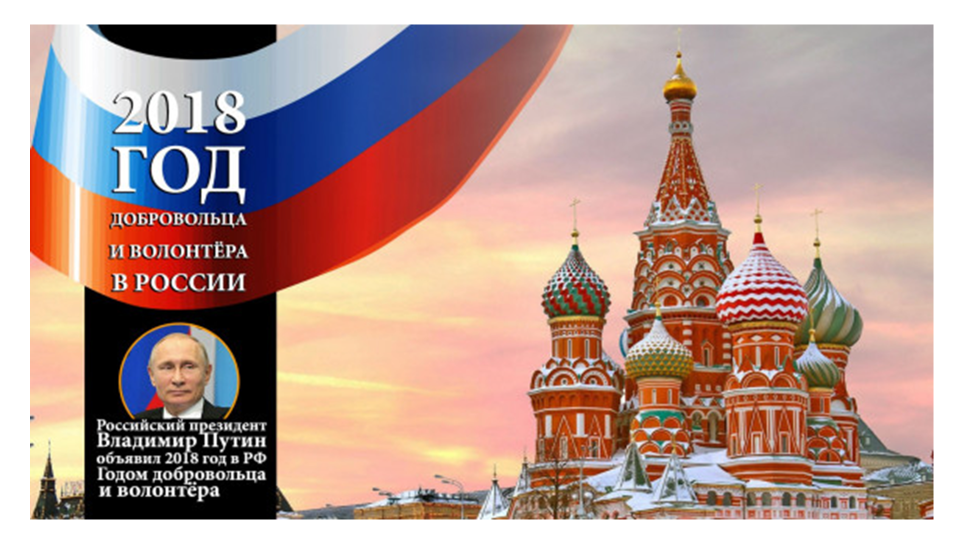 Задание № 1Просмотрите изображение на слайде, прочитайте текст, выполните задание.https://www.pnp.ru/social/putin-obyavil-2018-god-v-rossii-godom-dobrovolca-i-volontyora.html1.Сформулируйте тему классного часа.2.О чем пойдет речь на классном часе?3.Какую оценку дал глава государства волонтерскому и добровольческому движению? В чем, по мнению главы государства, состоит главная сила России?Аргументируйте свой ответ.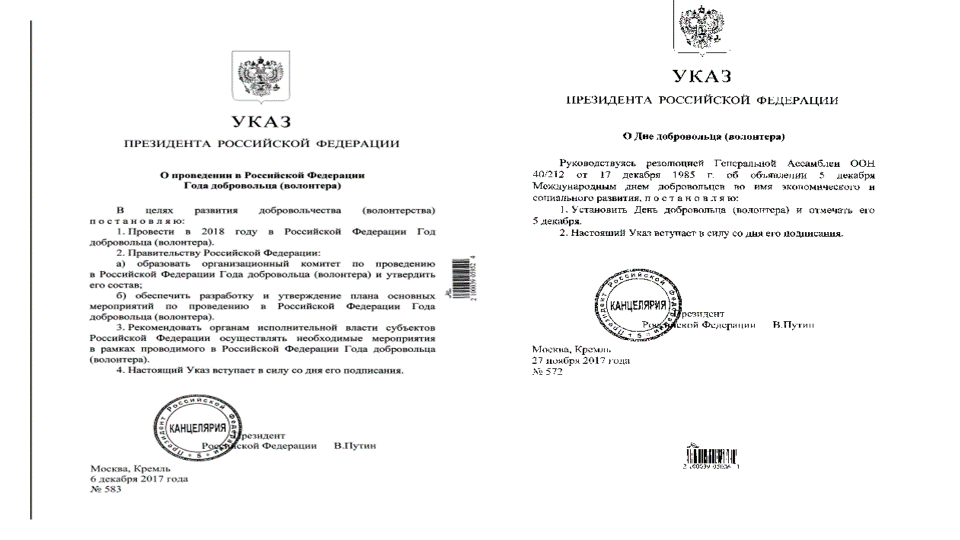 Задание № 2Прочитайте Указы Президента РФ, выполните задание.Объясните, почему волонтерская деятельность стала частью государственной политики?Аргументируйте свой ответ.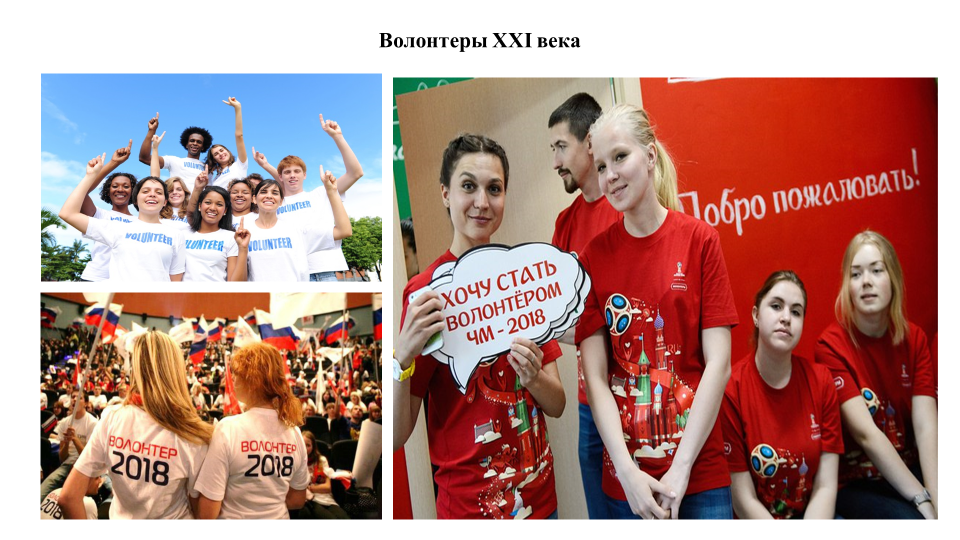 Задание № 3Рассмотрите изображения на слайде. Составьте портрет волонтера XXI века.Аргументируйте свой ответ.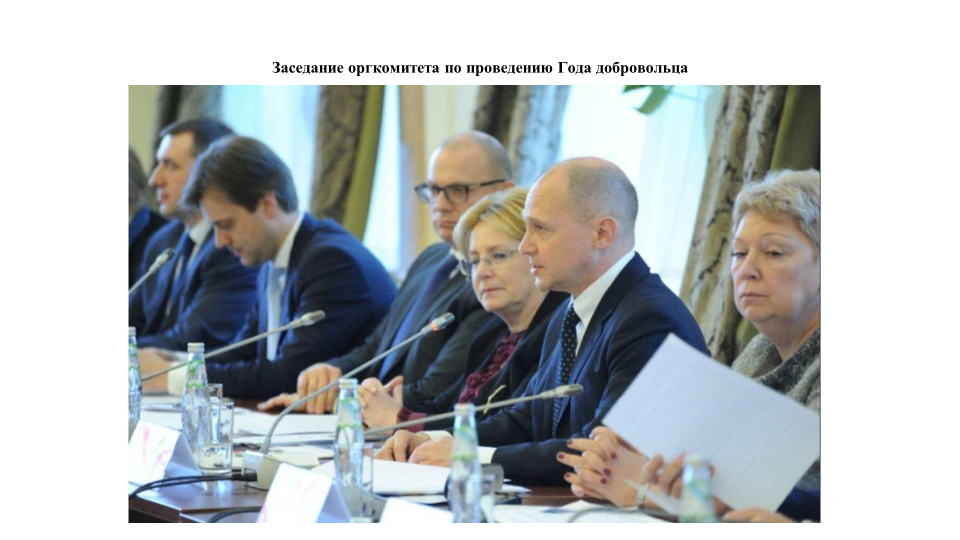 Задание № 4Просмотрите изображение на слайде, прочитайте текст, выполните задание.https://xn--90acesaqsbbbreoa5e3dp.xn--p1ai/news/2601.Обозначьте, какие вопросы волонтерского движения  станут актуальными для РФ в ближайшее время.  2. Определите новые сферы деятельности, в которые будут включены волонтеры(добровольцы).Аргументируйте свой ответ.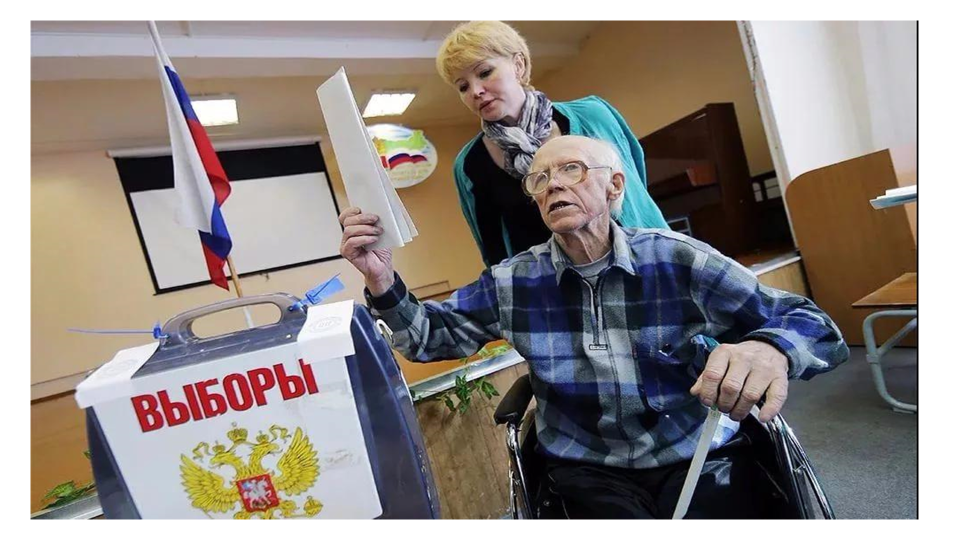 Задание № 5Просмотрите изображение на слайде, прочитайте комментарий и выполните задание.18 марта 2018 года   состоятся выборы Президента РФ – главные выборы страны.    Какую помощь могут оказать волонтерские организации в проведении избирательной кампании?Аргументируйте свой ответ.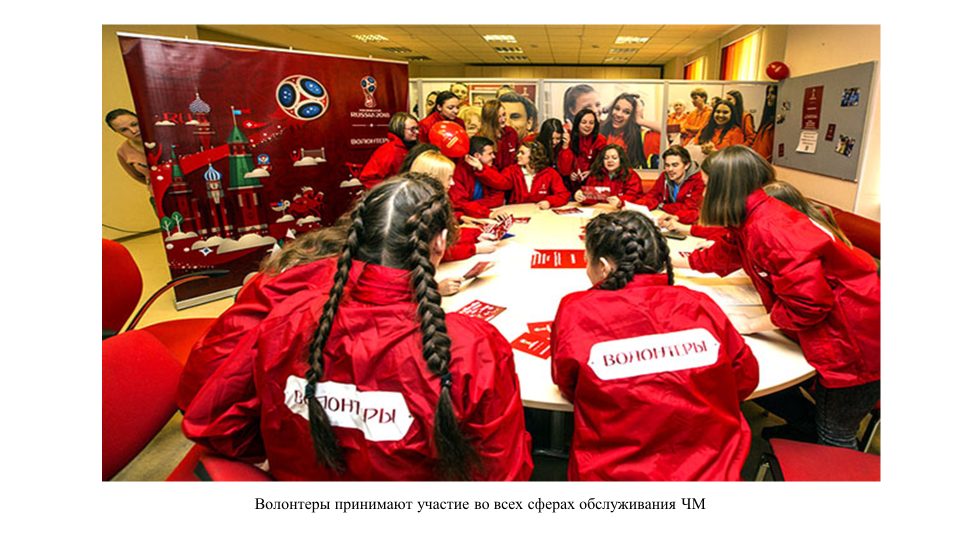 Задание № 6 Просмотрите изображение на слайде, прочитайте текст, выполните задание.21-й чемпионат мира по футболу пройдет в России с 14 июня по 15 июля 2018 года.Россия первый раз в своей истории станет страной - хозяйкой мирового чемпионата по футболу.В список городов, которые должны принять ЧМ – 2018,  входит 11 городов РФ.1.Какими могут быть функции волонтеров на ЧМ-2018 по футболу?2.Обозначьте хорошо развитые личностные и социальные компетенции, которыми должен обладать волонтер ЧМ -2018 по футболу.Аргументируйте свой ответ.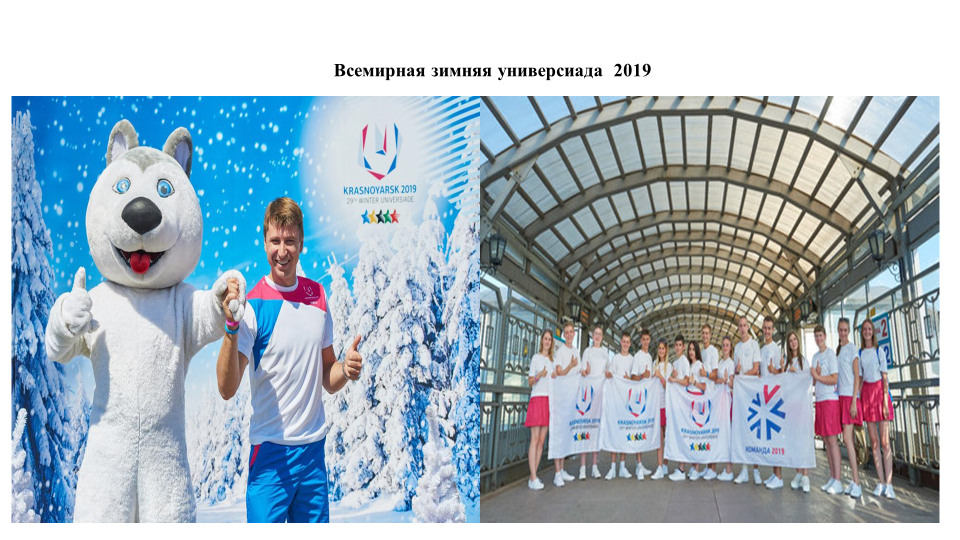 Задание № 7Просмотрите изображение на слайде, прочитайте текст, выполните задание.XXIX Всемирная Зимняя Универсиада   в городе Красноярске пройдет со 2 по 12 марта 2019 года.Молодежный аналог Олимпиады, Всемирные студенческие спортивные игры или просто – универсиада вот уже более 50 лет является вторым по значимости и представительству комплексным международным мероприятием на мировой спортивной арене.http://vsekonkursy.ru/volontery-zimnej-universiady-2019-idet-n.html   Определите направления подготовки для четырех обозначенных групп волонтеров - участников Зимней универсиады 2019 года. Аргументируйте свой ответ.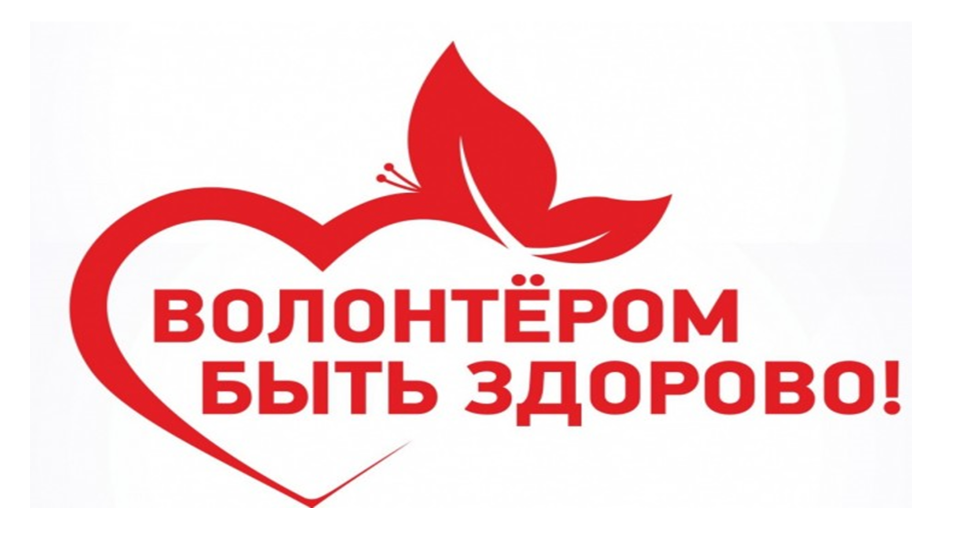 Задание № 8Рассмотрите изображение на слайде и выполните задание.1.Назовите основные цели волонтерских организаций.2.Как участие в волонтерской деятельности способствует развитию личности?